							projektas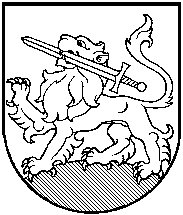 RIETAVO SAVIVALDYBĖS TARYBASPRENDIMASDĖL ATSTOVO DELEGAVIMO Į VŠĮ PLUNGĖS RAJONO GREITOSIOS MEDICINOS PAGALBOS VISUOTINĮ DALININKŲ SUSIRINKIMĄ2019 m. balandžio 25 d. Nr. T1-RietavasVadovaudamasi Lietuvos Respublikos vietos savivaldos įstatymo 16 straipsnio 4 dalimi, Lietuvos Respublikos viešųjų įstaigų įstatymo 7 straipsnio 5 dalies 1 punktu, Atstovavimo Rietavo savivaldybei viešosiose įstaigose taisyklėmis, patvirtintomis Rietavo savivaldybės tarybos . sausio 31 d. sprendimu Nr. T1-27, atsižvelgdama į VšĮ Plungės rajono greitosios medicinos pagalbos 2018 m. balandžio 18 d. raštą Nr. S-36 „Dėl Savivaldybės atstovo skyrimo į VšĮ Plungės rajono GMP dalininkų susirinkimą“, Rietavo savivaldybės taryba n u s p r e n d ž i a:1. Deleguoti Rietavo savivaldybės administracijos Socialinių reikalų ir civilinės metrikacijos skyriaus vedėją Jolitą Alseikienę atstovauti Rietavo savivaldybei 2019 m. balandžio 30 d. vyksiančiame VšĮ Plungės rajono greitosios medicinos pagalbos (kodas 170091071) visuotiniame dalininkų susirinkime.2. Visuotinio dalininkų susirinkimo metu tvirtinant 2018 m. metinę finansinę ataskaitą balsuoti „už“.Sprendimas gali būti skundžiamas ikiteismine tvarka Lietuvos administracinių ginčų komisijos Klaipėdos apygardos skyriui (H. Manto g. 37, Klaipėda) arba Lietuvos Respublikos administracinių bylų teisenos įstatymo nustatyta tvarka Regionų apygardos administracinio teismo Klaipėdos rūmams (Galinio Pylimo g. 9, Klaipėda) per vieną mėnesį nuo šio sprendimo paskelbimo ar įteikimo suinteresuotai šaliai dienos.Savivaldybės meras					                                     RIETAVO SAVIVALDYBĖS ADMINISTRACIJOSAIŠKINAMASIS RAŠTAS PRIE SPRENDIMO„DĖL ATSTOVO DELEGAVIMO Į VŠĮ PLUNGĖS RAJONO GREITOSIOS MEDICINOS PAGALBOS VISUOTINĮ DALININKŲ SUSIRINKIMĄ“ PROJEKTO2019 m. balandžio 11 d.RietavasSprendimo projekto esmė.Sprendimo projekte siūloma deleguoti Rietavo savivaldybės administracijos Socialinių reikalų ir civilinės metrikacijos skyriaus vedėją Jolitą Alseikienę atstovauti Rietavo savivaldybei 2019 m. balandžio 30 d. vyksiančiame VšĮ Plungės rajono greitosios medicinos pagalbos (kodas 170091071) visuotiniame dalininkų susirinkime. Visuotinio dalininkų susirinkimo metu – tvirtinant 2018 m. metinę finansinę ataskaitą balsuoti „už“.Kuo vadovaujantis parengtas sprendimo projektas.Projektas parengtas vadovaujantis Lietuvos Respublikos vietos savivaldos įstatymo 16 straipsnio 4 dalimi, Lietuvos Respublikos viešųjų įstaigų įstatymo 7 straipsnio 5 dalies 1 punktu, atstovavimo Rietavo savivaldybei viešosiose įstaigose taisyklėmis, patvirtintomis Rietavo savivaldybės tarybos . sausio 31 d. sprendimu Nr. T1-27, atsižvelgdama į VšĮ Plungės rajono greitosios medicinos pagalbos 2018 m. balandžio 18 d. raštą Nr. S-36„Dėl Savivaldybės atstovo skyrimo į VšĮ Plungės rajono GMP visuotinį dalininkų susirinkimą“.Tikslai ir uždaviniai.Vyksiančiame VšĮ Plungės rajono greitosios medicinos pagalbos visuotiniame dalininkų susirinkime – tvirtinant 2018 m. metinę finansinę ataskaitą balsuoti „už“.Laukiami rezultatai.Dalyvauti visuotiniame dalininkų susirinkime.Kas inicijavo sprendimo projekto rengimą.Rietavo savivaldybės administracijos Dokumentų valdymo ir teisės skyrius.Sprendimo projekto rengimo metu gauti specialistų vertinimai.Neigiamų specialistų vertinimų negauta.Galimos teigiamos ar neigiamos sprendimo priėmimo pasekmės.Neigiamų pasekmių nenumatyta.Lėšų poreikis sprendimo įgyvendinimui.Nereikalaujama.Antikorupcinis vertinimas.Šis spendimas antikorupciniu požiūriu nevertinamas.Dokumentų valdymo ir teisės skyriaus vedėja                                      Jūratė Šedvilaitė